          		Braidside Integrated Primary 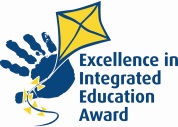 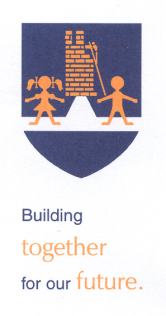           		and Nursery School             		 87 Frys Road, Ballymena Co. Antrim BT43 7EN028 25647899		               		   	Principal: J McAuleywww.braidside.co.uk           							 		        23/9/19September 2019 RemindersDear Parent,Sustrans Active Travel Programme: Bike to School Week: 23rd- 27th September 2019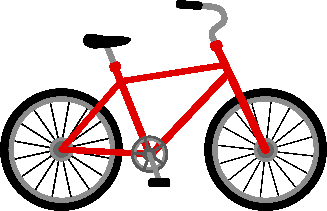 We begin the year with “Bike to School Week” and we hope as many children as possible will bike and scoot to school during the week. We will hopefully be able to share lots of photos of children cycling and scooting to school on our website and Facebook page. 30th Anniversary PhotographA whole-school photograph will be taken by Tempest Photography on Friday 27th September. All pupils should be in full school uniform on this day. Non-Uniform DaysFriday 4th October: WEAR RED FOR BRAVEHEARTSNIOne of our school parents, Colette McKillop, is participating in a Strictly event taking place on October 19th in aid of BraveheartsNI. In order to support her and the charity we encourage everyone to wear something red for the day. Over the years we have had a small number of children who have had heart conditions and it is good to be able to help in a small way.Thursday 24th October: NON-UNIFORM IN AID OF CHILDREN IN CROSSFIREMrs Carey will return to Tanzania at the end of the month to work with Children in Crossfire. We hope the non-uniform day will assist the charity and her work. Children may wear non-uniform or Halloween costume if they wish.On both non-uniform days, we hope to support the charities with £1 donations from all who participate. We are grateful for your support to these 2 causes.Whole School Harvest Assembly will take place on 18th October, 2019.Yours faithfully,_________________________Principal